     HILAL COMPOSITE PU COLLEGE 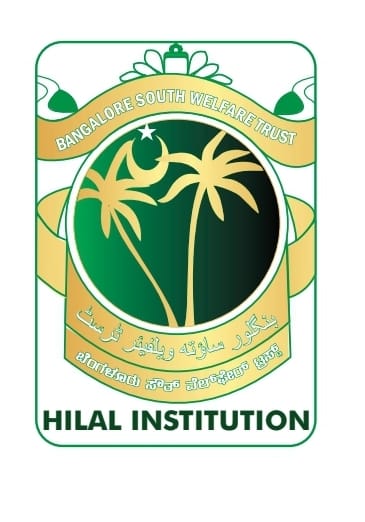 DARGAHMOHALLA, VIJNAPURA BANGALORE -16                                          PREPARATORY EXAM-2022                         SUBJECT: ACCOUNTANCY                                                  TIME: 3:15 minutes    Class: I PUC                                                                                                     MARKS: 100                                                                                            PART–AI.  Choose the correct answer from the choices given:                                                                  5 x 1 = 51. Accounting equation is based on:(a) Cost concept   (b) Separate entity concept   (c) Dual aspect concept   (d) Accrual concept2. The objective of preparing trial balance is:(a) To know the financial position of the business           (b) To know the profit or loss(c) To know the arithmetical accuracy of books of accounts   (d) None of the above3. Closing stock is valued at(a) Cost price  (b) Market price  (c) Sales price  (d) Cost price or Market price whichever is lower4. The opening capital is ascertained by preparing:(a) Cash book  (b) Creditors A/C   (c) Debtors A/C  (d) Opening Statement of Affairs5. Which of the following is not a feature of computer?(a) Intelligence  (b) Speed  (c) Accuracy  (d) MemoryII.  Fill in the blanks by choosing the appropriate word/words from those given in the bracket.                                                                                                                                                                                     5 x 1 = 5(Three, Sales returns, Customised, Accounting, Posting)6.  ---------- is the language of business.7.  The process of transferring journal entry to individual ledger accountis called-------.8.  Credit note is the basis for recording -------- book.9.  There are --------- parties to a Bill of Exchange.10.  Accounting software can be categorised into ready-to-use, tailor-made  and ------- software.III.  Match the following:11.   A                                                                                          B    a. Journal                                                                    i. Acknowledgement of debt    b. Two column cash book                                    ii. Statement of Affairs    c. Bill of Exchange                                                   iii. Printer    d. Accounts from incomplete records            iv. Contra entries    e. Output device                                                       v. NarrationIV.  Answer the following questions in ONE word or ONE sentence each:                              5 x 1 = 512.  Expand GAAP.13 . Give an example for voucher.14.  Cash book is both a ledger account and subsidiary book. (StateTrue/False)15.  State any one type of error.16.  Write the example of  current assest ?                                                                        PART –BV.  Answer any FIVE questions, each question carries TWO marks.                                        5 x 2 = 1017.  Define Accounting.18.  State any two Accounting Concepts.19.  State the rules of debit and credit of liabilities?20.  What is Bank Reconciliation Statement?21. When a suspense account is opened?22.  Write the meaning of depreciation?23.  What is capital expenditure?24.  Mention two limitations of computer system.                                                                                  PART –CVI.  Answer any FOUR questions, each question carries SIX marks.                                     4 x 6 = 2425. Classify the following into Assets, Liabilities, Capital, Income andExpenses. a) Purchases A/C                                                     g) Drawings A/C b) Bank overdraft A/C                                           h) Rent received A/C c) Capital A/C                                                             i) Bills Payable A/C d) Cash A/C                                                                  j) Sales A/C e) Salary A/C                                                              k) Stationery A/C f) Furniture A/C                                                        l) Building A/C26. Enter the following transactions in a simple cash book and balance it.       01-01-21 Balance of cash in hand ₹12,000.      06-01-21 Cash received from Sandhya ₹4,300.      10- 01-21 Cash purchases ₹9,000.      18-01-21 paid commission ₹2,500.       30-01-21 Paid rent ₹5,000.27. Enter the following transactions in an Analytical Petty Cash Bookunder the Imprest System.     01-2-21 Received a cheque from Main Cashier ₹2,500.     09-2-21 Paid for postage ₹370.     14-2-21  Purchased stationery ₹625.     20-2-21 Paid for carriage on goods ₹ 450.    24-2-21  Refreshments to customer ₹550.28. From the following Ledger balances, prepare Trial Balance as on31-3-2021                                                                          PART –DVII.  Answer any THREE questions, each question carries TWELVE marks.                3 x 12 = 3632.  Journalise the following transactions in the books of Rajani.   01-03-21      Commenced business with Cash ₹1,50,000 and Furniture ₹20,000   02-03-21      Opened Bank A/C with HDFC ₹50,000.   05-03-21      Cash Purchases ₹24,000.   08-03-21      Purchased goods from Harsha ₹16,000.   11-03-21      Sold goods for cash ₹18,000.   13-03-21      Returned goods to Harsha ₹1,000.   16-03-21      Cash withdrawn from bank for personal use ₹5,000.   20-03-21      Cash paid to Harsha ₹14,800 and discount received ₹200.  25-03-21       Received commission ₹2,200.  30-03-21      Paid salary ₹20,000.33.  Enter the following transactions in proper subsidiary books.  01-04-21       Bought goods from Vimala ₹26,000.  05-04-21       Sold goods to Amar ₹18,000.  08-04-21       Purchased goods from Manya ₹12,000.  10-04-21      Sold goods to Bharati ₹8,000.  12-04-21       Returned damaged goods to Vimala ₹1,200.  15-04-21       Received goods returned by Amar ₹600.  18-04-21      Bought goods from Rekha ₹15,000 less 5% discount.  20-04-21       Bharati returned goods ₹500.  23-04-21       Returned damaged goods to Manya ₹1,000  25-04-21       Sold goods to Siri ₹20,000 subject to trade discount of 5%.  27-04-21       Bought goods from Jayanth ₹8800.  28-04-21       Credit sales to Smitha ₹12,500.34 . Prepare Bank Reconciliation Statement of a trader from the following information as on 31-03-2021.a) Bank balance as per Cash book ₹48,000.b) Cheques deposited into bank but not credited ₹4,500.c) Insurance premium paid by the bank as per standing instruction ₹2,300.d) Cheques issued but not presented for payment ₹3,200.e) Bank charges debited in the pass book ₹800.f) Direct deposit by a customer into trader’s bank account ₹2,800.g) Interest on investment collected & credited by the bank ₹1,400.                                                                                  Part – E                                                         (Practical Oriented Questions)VIII.  Answer any TWO questions, each question carries FIVE marks.                             2 x 5 = 1039. Write the Accounting Equation and find out the missing figures.40. Draft a specimen of Credit Voucher.Sl NoName of AccountsAmount01Machinery A/C80,00002Sales A/C1,40,00003Purchases A/C1,52,00004Capital A/C1,25,00005Cash A/C92,00006Bills Receivable A/C21,00007Creditors A/C25,00008Salary A/C40,00009Debtors A/C30,00010Bank overdraft A/C75,000Sl NoAssetsLiabilitiesCapitala2,25,0001,35,000?b?2,65,00075,000c4,30,000?1,25,000